TopicIt is now time to do Part 2 of this work. You need to write an imaginative story about something that went wrong in your band. The sheet gives you some ideas for your story or you can come up with your own one if you want. Enjoy writing!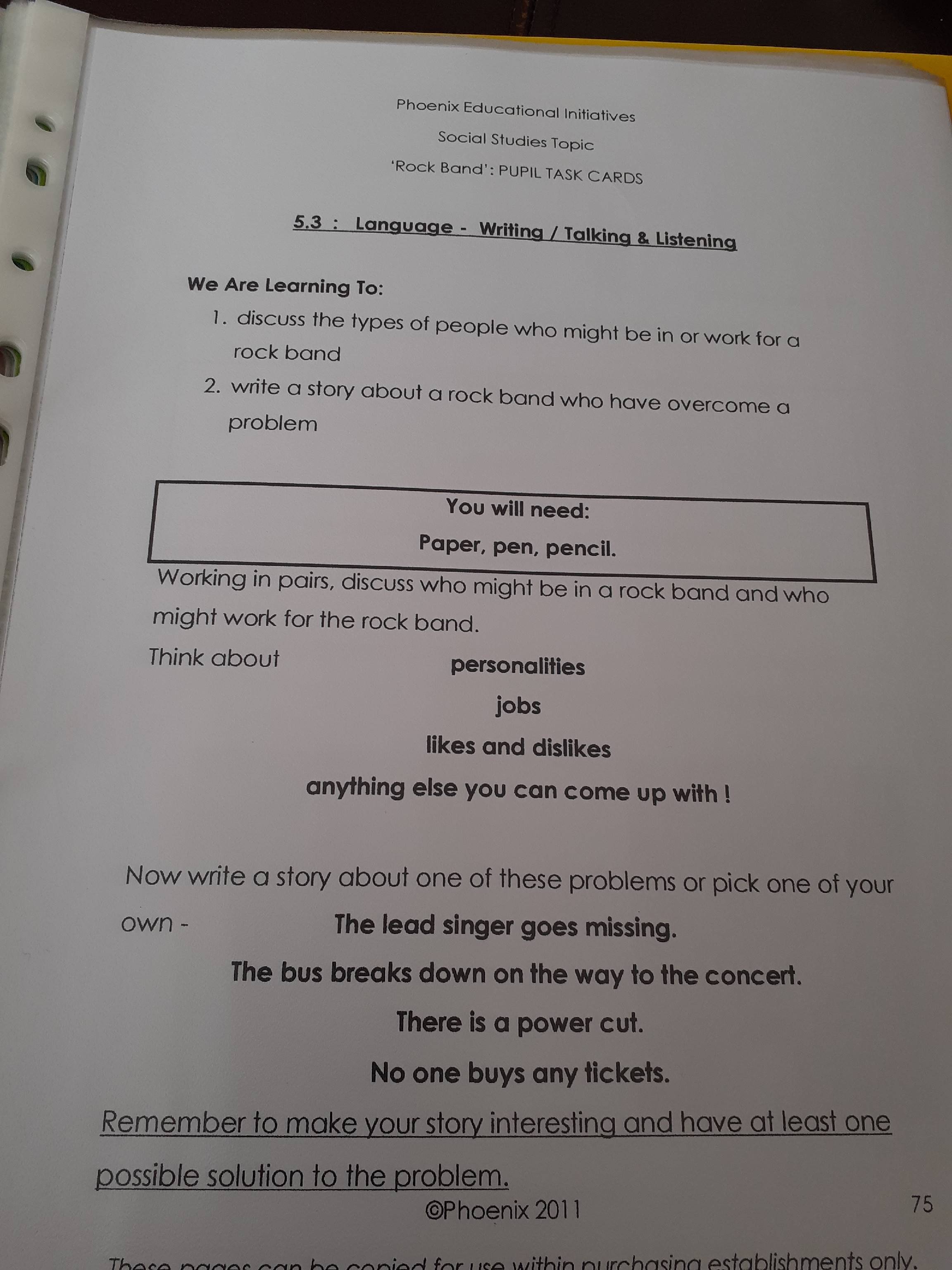 